Задание для 6  класса (8лет) по сольфеджио суббота 12.30-13.30Бровкина АннаДаукешева АлинаЛяшенко ЭвелинаНиколаева АнастасияСеменова СофияСубханкулова АнастасияУрок 1. 2  четверть.Тема урока: Гармонический мажор.Гармонический мажор – это мажор с пониженной VI ступенью, между VI пониженной и VII ступенями образуется интервал ув.2, яркий признак гармонического вида.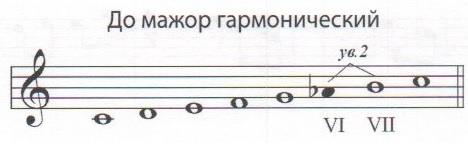 1.Спеть гамму Си мажор (гарм. вид), в ней мелодический оборот: III-II-IIпон.-I, I-VII-II-I, III-IV-IV#-V, V-I, V-VIпон. – VII –I; S53 с обращениями в гармоническом мажоре (минорная субдоминанта).2. Игра аккордовой последовательности и пение одного из голосов аккордовой последовательности в тональности До-диез мажор: Т5/3-S64-T53-T6-S5/3-S6-D7-T5/3-5-VII5/3-T3Домашнее задание:Сделать классную работу в тетради и петь.Построить и петь гамму E-dur (гарм. вид), в ней S53 с обращениями и разрешением в гармоническом мажореПостроить и петь цепочку интервалов от звука «f»: ч.4↑, м.3↓ б.2↑ ч.5↓ м.6↑ ч.8↓Задание выполнить и прислать на электронную почту   tabolina231271@mail.ru  или ВК не позднее  20 ноября до 17.00.